PENGARUH LAYANAN BIMBINGAN KELOMPOK DENGAN TEKNIK DISKUSITERHADAP PENYESUAIAN DIRI SISWA PADA KELAS X SMKTARUNA TEKNO NUSANTARA MEDANTAHUN AJARAN 2017-2018SKRIPSIOLEH:GENDON SELIAN NPM :131484077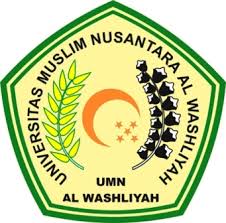 FAKULTAS KEGURUAN DAN ILMU PENDIDIKANUNIVERSITAS MUSLIM NUSANTARA AL-WASHLIYAHMEDAN 2017PENGARUH LAYANAN BIMBINGAN KELOMPOK DENGAN TEKNIK DISKUSITERHADAP PENYESUAIAN DIRI SISWA PADA KELAS X SMKTARUNA TEKNO NUSANTARA MEDANTAHUN AJARAN 2017-2018SkripsiIniDiajukanUntukMelengkapiTugas-Tugas Dan MemenuhiSyarat-SyaratUntukMemperolehGelarSarjanaPendidikanPadaJurusanIlmu PendidikanBimbingan KonselingOLEH:GENDON SELIANNPM :131484077FAKULTAS KEGURUAN DAN ILMU PENDIDIKANUNIVERSITAS MUSLIM NUSANTARA AL-WASHLIYAHMEDAN 2017FAKULTAS KEGURUAN DAN ILMU PENDIDIKAN UNIVERSITAS MUSLIM NUSANTARA AL WASHLIYAHTANDA PERSETUJUAN SKRIPSINama			: Gendon SelianNPM	: 131484077Jurusan/Prodi	: IP/BimbinganKonselingJenjangPendidikan	: Strata Satu (S-1)JudulSkripsi	:.Pengaruh Layanan Bimbingan Kelompok Dengan Teknik Diskusi Terhadap Penyesuaian Diri Siswa Pada Kelas X SMK Taruna Tekno Nusantara Medan Tahun Ajaran 2017-2018Pembimbing I						Pembimbing II	Dra. Hj. Nur Asyah, M.Pd			Dra. Hj. Nur Asmah, M.Pd	DiujiPadaTanggal	:	Judisium		: Ketua						SekretarisH. HardiMulyono, SE, MAP 	Drs. Mhd. AyyubLubis, M.Pd, Ph.D